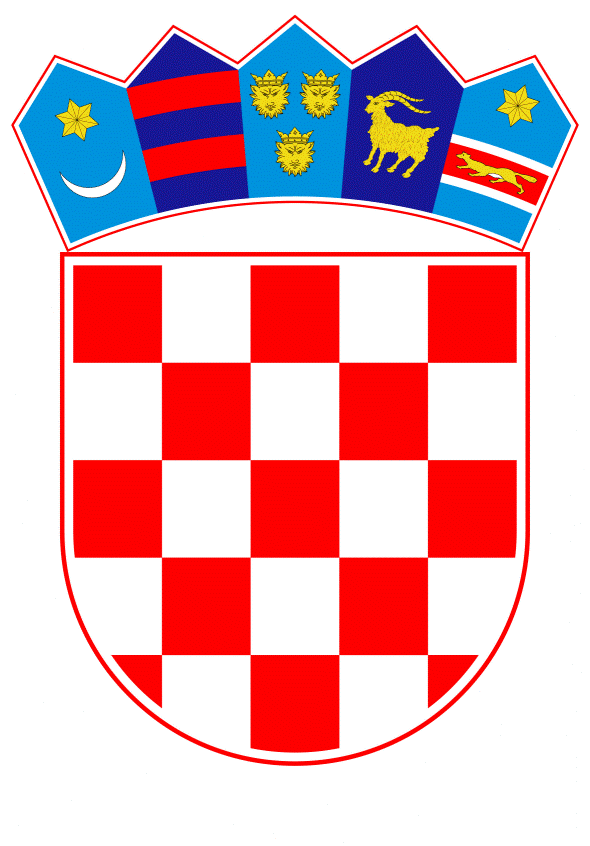 VLADA REPUBLIKE HRVATSKEZagreb, 18. kolovoza 2022.______________________________________________________________________________________________________________________________________________________________________________________________________________________________PrijedlogNa temelju članka 31. stavka 3. Zakona o Vladi Republike Hrvatske („Narodne novine“, br. 150/11., 119/14., 93/16., 116/18. i 80/22.), Vlada Republike Hrvatske je na sjednici održanoj _____________ 2022. donijelaZ A K L J U Č A KU cilju sprječavanja i suzbijanja epidemije bolesti COVID-19 uzrokovane virusom SARS-CoV-2 i liječenja pacijenata oboljelih od bolesti COVID-19, Gilead Sciences i Europska komisija, u ime država članica sudionica, potpisale su 18. srpnja 2022. Okvirni ugovor br. HERA/2022/NP/0001 za opskrbu lijekom Veklury (remdesivir) za liječenje COVID-19 pacijenata kojima je potreban dodatni kisik, koji je Vladi Republike Hrvatske dostavilo Ministarstvo zdravstva aktom, KLASA: 011-02/22-11/34, URBROJ: 534-07-1-1/6-22-3, od 16. kolovoza 2022.2.	Ovlašćuje se ravnateljica Klinike za infektivne bolesti „Dr. Fran Mihaljević“ da, u ime Republike Hrvatske, potpiše ugovor o provedbi Okvirnog ugovora iz točke 1. ovoga Zaključka, za razdoblje do 30. rujna 2022.3.	Financijska sredstva potrebna za provedbu ovoga Zaključka osigurana su u Financijskom planu Hrvatskog zavoda za zdravstveno osiguranje.4.	Za provedbu ovoga Zaključka zadužuju se Ministarstvo zdravstva, Hrvatski zavod za zdravstveno osiguranje i Klinika za infektivne bolesti „Dr. Fran Mihaljević“.KLASA:URBROJ:Zagreb,	PREDSJEDNIK	mr. sc. Andrej PlenkovićO B R A Z L O Ž E N J ENabava lijeka Veklury (remdesivir) koji, unatoč tome što je registriran u Europskoj uniji, nije redovno niti komercijalno dostupan na europskom tržištu, omogućena je na način da je Europska komisija 18. srpnja 2022. nakon provedbe zajedničke nabave sklopila Okvirni ugovor br. HERA/2022/NP/0001 za opskrbu lijekom Veklury (remdesivir) za liječenje COVID-19 pacijenata kojima je potreban dodatni kisik (u daljnjem tekstu: Okvirni ugovor), s proizvođačem Gilead Sciences za sve države članice koje su se uključile u postupak zajedničke nabave, s cijenom od 345 EUR po dozi (bočici) lijeka. Republika Hrvatska sudjelovala je na temelju Sporazuma o zajedničkoj javnoj nabavi medicinskih protumjera u skladu s Odlukom br. 1082/2013/EU Europskog parlamenta i Vijeća od 22. listopada 2013. o ozbiljnim prekograničnim prijetnjama zdravlju i stavljanju izvan snage Odluke br. 2119/98EZ (SL L 293, 5.11.2013.), u zajedničkom postupku nabave lijeka Veklury (remdesivir) s Europskom komisijom te je u razdoblju od listopada 2020. do početka 2022., nabavljeno 64.000 doza lijeka Veklury (remdesivir).Zbog trenutne epidemiološke situacije i potrebe nabave dodatnih količina lijeka Veklury (remdesivir) za liječenje oboljelih s težom slikom bolesti, iskazana je potreba za lijekom za područje Republike Hrvatske za razdoblje do 30. rujna 2022., u količini od ukupno 10.000 doza lijeka, sukladno procjeni Povjerenstva za primjenu lijekova u liječenju i profilaksi COVID-19 uključujući antivirusne i imunomodulatorne lijekove, u skladu s postojećim znanstvenim dokazima i preporukama međunarodnih relevantnih institucija.Slijedom potpisanog Okvirnog ugovora, ravnateljica Klinike za infektivne bolesti „Dr. Fran Mihaljević“ Zagreb, potpisuje posebni ugovor o nabavi lijeka za Republiku Hrvatsku za razdoblje do 30. rujna 2022.Stoga se predlaže prihvaćanje ovoga zaključka kojim se ovlašćuje ravnateljica Klinike za infektivne bolesti „Dr. Fran Mihaljević“ prof. dr. sc. Alemka Markotić, dr. med. za potpisivanje ugovora o provedbi Okvirnog ugovora za opskrbu lijekom Veklury (remdesivir) za liječenje COVID-19 pacijenata, s Gilead Sciences Irleand UC, UCL-Private Unlimited Company, kojim se omogućava naručivanje navedenog lijeka prema procijenjenim potrebama u Republici Hrvatskoj, za razdoblje do 30. rujna 2022.Financijska sredstva za provedbu ovoga zaključka osigurana su u Financijskom planu Hrvatskog zavoda za zdravstveno osiguranje.Za provedbu ovoga zaključka zadužuju se Ministarstvo zdravstva, Hrvatski zavod za zdravstveno osiguranje i Klinika za infektivne bolesti „Dr. Fran Mihaljević“.Predlagatelj:Ministarstvo zdravstvaPredmet:Prijedlog zaključka u vezi s potpisivanjem ugovora o provedbi Okvirnog ugovora za opskrbu lijekom Veklury (remdesivir) za liječenje COVID-19 pacijenata kojima je potreban dodatni kisik 